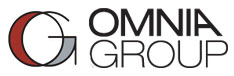 Omnia Group LLC announces the addition of Blake A. CornersST. LOUIS, January 15, 2018 - Omnia Group LLC (“Omnia”) is pleased to announce the addition of Blake A. Corners to the firm. Prior to joining the firm, Blake was a Corporate Finance and Planning Manager for EaglePicher Technologies. Prior to EaglePicher, he worked as an Investment Banking Manager for Douglas Group and worked in Corporate Development & Finance Principal for The Boeing Company. At Omnia, Mr. Corners is expected to lead all financial analysis, reporting and due diligence efforts for Omnia’s current and prospective portfolio of companies.    Mr. Corners holds advanced education degrees and certificates in finance and business strategy. He received his Bachelors of Art in Finance at Lindenwood University. He then completed his Masters of Science in Finance at Webster University and received a Certificate in Business Strategy from Cornell University. Chuck Emmenegger, Managing Partner of Omnia, stated “Omnia is extremely excited to add a Partner of Blake’s caliber to our team.  We feel Blake will add an additional level of financial expertise and leadership that further enhances the operational and strategic focus Omnia provides its portfolio companies.”About The Omnia Group, LLC
The Omnia Group (“Omnia”) is a St. Louis based equity investor of small to medium sized private companies with revenues between $10 - $30 MM.  The Company seeks investment opportunities across multiple industries in businesses primarily located in the Midwest, Southeast, Southwest and Mountain states.  We provide growth and change of control capital for middle market companies that offer a unique competitive advantage, are historically profitable and possess strong management.  Our patient and operational approach makes us strong partner for management teams that are interested in remaining with the company post-close.For more information on The Omnia Group, visit www.omniagrp.comInvestment CriteriaTarget Revenue: $10 – 30 millionTarget Ebitda: $1 - $3 millionGeography: Midwest, Southeast, Southwest and Mountain StatesIndustry Focus: niche manufacturing and distributionfood manufacturingbuilding products medical equipmentcapital and consumer goodspackaging  Contact InformationCory Emmenegger – Managing Partner
17813 Edison Avenue, Ste 103, Chesterfield, MO 63005
P: 636.394.1390        E: cory@omniagrp.com